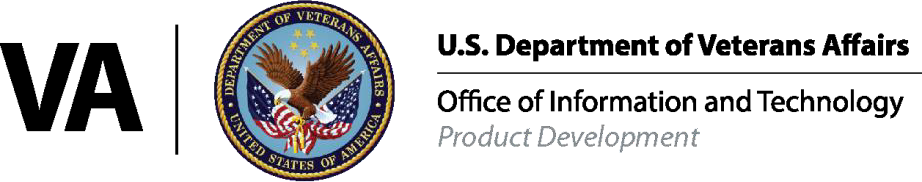 Health Administration Product Enhancements (HAPE Electronic Data Interchange (EDI)Medical Care Collection Fund (MCCF) EnhancementsPharmacy National Council for Prescription Drug Programs (NCPDP) Continuous Maintenance StandardsIntegrated Billing (IB)RELEASE NOTES/INSTALLATION GUIDEIB*2.0*534January 2016Table of Contents(This page included for two-sided copying.)IntroductionThis patch has enhancements that extend the capabilities of the Veterans Health Information Systems and Technology Architecture (VistA) electronic pharmacy    (ePharmacy)   billing   system.	Below   is   a   list   of all   the    applications    involved    in    this project along with their patch number:APPLICATION/VERSION	PATCHOUTPATIENT    PHARMACY    (OP)   V.   7.0	PSO*7*427INTEGRATED    BILLING    (IB)   V.   2.0	IB*2*534 ELECTRONIC CLAIMS MANAGEMENT ENGINE  (ECME) V. 1.0 BPS*1*19 CONSOLIDATED MAIL OUTPATIENT PHARMACY (CMOP) V. 2.0 PSX*2*77   PHARMACY    DATA    MANAGEMENT (PDM)   V.    1.0	 PSS*1*188Patches PSX*2*77 and PSS*1*188 are being released as stand-alone patches, while the other three patches (PSO*7*427, IB*2*534, BPS*1*19) are being   released    in    the    Kernel    Installation and Distribution System (KIDS)multi-build    distribution    BPS    PSO    IB   BUNDLE 6.0.	The       two stand-alone patches and multi-build distribution can   be installed  in  any  order  and   do   not need to installed at the same time.Documentation RetrievalUpdated  documentation  describing   the   new   functionality introduced by this patch is available.The preferred method is to FTP the files from ftpREDACTED	This transmits the files from the first available   FTP   server.	Sites  may  also   elect   to retrieve software directly from a  specific server as follows:Albany	REDACTED	REDACTED Hines	REDACTED	REDACTED Salt    Lake   REDACTED	REDACTEDDocumentation can also be found on the VA Software Documentation Library at: http://www.va.gov/vdl/Title	File   Name	FTP ModeRelease   Notes/Installation   Guide	IB_2_0_P534_RN.PDF	Binary                         Technical   Manual/Security   Guide	 IB_2_0_TM_R0116.PDF	Binary(This page included for two-sided copying.)Patch Description and Installation InstructionsPatch Description=============================================================================Run    Date:    DEC   04,   2015	Designation:   IB*2*534	TEST v9Package    :   INTEGRATED   BILLING	Priority	: MANDATORYVersion   :   2	Status	: UNDER DEVELOPMENT=============================================================================Associated   patches:   (v)IB*2*494	<<= must be installed BEFORE `IB*2*534' (v)IB*2*511	<<= must be installed BEFORE `IB*2*534'Subject:	EPHARMACY NCPDP CONTINUOUS MAINTENANCE STANDARDSCategory:	ROUTINEDATA DICTIONARY ENHANCEMENTDescription:===========This patch has enhancements that extend the capabilities of the Veterans Health Information Systems and Technology Architecture (VistA) electronic pharmacy    (ePharmacy)   billing   system.	Below   is   a   list   of all   the    applications    involved    in    this project along with their patch number:APPLICATION/VERSION	PATCHOUTPATIENT    PHARMACY    (OP)   V.   7.0	PSO*7*427INTEGRATED    BILLING    (IB)   V.   2.0	IB*2*534 ELECTRONIC CLAIMS MANAGEMENT ENGINE  (ECME) V. 1.0 BPS*1*19 CONSOLIDATED MAIL OUTPATIENT PHARMACY (CMOP) V. 2.0 PSX*2*77   PHARMACY    DATA    MANAGEMENT (PDM)   V.    1.0	 PSS*1*188Patches PSX*2*77 and PSS*1*188 are being released as stand-alone patches, while the other three patches (PSO*7*427, IB*2*534, BPS*1*19) are being   released    in    the    Kernel    Installation and Distribution System (KIDS)multi-build    distribution    BPS    PSO    IB   BUNDLE 6.0.	The       two stand-alone patches and multi-build distribution can   be installed  in  any  order  and   do   not need to installed at the same time.This specific patch contains the following functionality:In order to allow all discharge medications to be   billed,   the    billing    rules    for inpatient prescriptions were  modified  so that all inpatient prescriptions will be billed to the third partypayer.	Note  that  the   inpatient   auto   reversal process of the BPS Nightly Background Job will continue  to  reverse   inpatient   claims   if the patients are still  in  an  inpatient status five  days  after  the  prescription fill date.The billing rules for processing claims with Environmental Indicators was changed:TRICARE/CHAMPVA   claims   with   Environmental    Indicators will be filledbut not billed to the third party insurance.Active  Duty  prescriptions   flagged   for   Environmental Indicators for   patients   whose    Eligibility    is TRICARE will be filled and billed to TRICARE.Integrated Billing routines and databases were modified to support the new  ECME Non-Billable Status Report [BPS RPT NON-BILLABLE   REPORT]   option.	Please  see  the   BPS*1.0*19   patch description  for   more   information   on   this new report.Patch   Components================Files & Fields Associated:File   Name   (#)	New/Modified/Sub-file   Name   (#)	Field    Name    (Number)	DeletedIB    NCPDP    EVENT   LOG   (#366.14)	ModifiedEVENT   sub-file   (#366.141)	ModifiedNON-BILLABLE    REASON    (#.02)	New IB    NCPDP    NON-BILLABLE   REASONS   (#366.17)	 NewForms Associated:New/Modified/Form   Name	File   Name   (Number)	DeletedN/AMail Groups Associated:New/Modified/Mail   Group   Name	DeletedN/AOptions Associated:New/Modified/Option   Name	Type	DeletedN/AProtocols Associated:New/Modified/Protocol   Name	DeletedN/ASecurity Keys Associated:New/Modified/Security   Key   Name	DeletedN/ATemplates:New/Modified/Template   Name	Type	File    Name   (Number)	DeletedN/AAdditional Information: N/ANew Service Requests (NSRs)20130514 - NCPDP Continuous Maintenance Standards (Phase 2, Iteration 2)Patient Safety Issues (PSIs)N/ARemedy Ticket(s) & OverviewN/ATest Sites:REDACTEDDocumentation Retrieval InstructionsUpdated  documentation  describing  the   new   functionality introduced by this patch is available.The preferred method is to FTP the files from REDACTED	This transmits the files from the first available   FTP   server.	Sites   may   also    elect    to retrieve software directly from a  specific server as follows:Albany	REDACTED	REDACTED Hines	REDACTED	REDACTED Salt    Lake   City   REDACTED	REDACTEDDocumentation can also be found on the VA Software Documentation Library at: http://www.va.gov/vdl/Title	File   Name	FTP ModeRelease   Notes/Installation   Guide	IB_2_0_P534_RN.PDF	Binary                      Technical   Manual/Security   Guide	 IB_2_0_TM_R0116.PDF	BinaryPre/Post Installation OverviewThere is a post-install routine associated with this patch    named    IB534PST.     The    purpose    of     the post install routine is to populate the newNON-BILLABLE    STATUS    field    (#.02)    of    IB    NCPDP    EVENT    LOG (#366.14) file.Depending on the number of records in the file, this process    may    take    some    time    to    run    so    it  will    be    queued    to    run    as    a    background    task.   A mail message will be  sent  indicating  the results of the post-install process.You may delete routine IB534PST if the installation was successful   and   the   mailman   message indicates that the post-install was successful.Installation InstructionsTo   avoid   disruptions,   these   patches   should   be                                                         installed during non-peak hours when there is minimal activity    on    the    system.    Avoid     times     when ECME  claims  are  being  transmitted.  Of particular concern are the options below.BPS NIGHTLY BACKGROUND JOB [BPS NIGHTLY BACKGROUND JOB]Do not install the patch when ECME  claims are being generated by the BPS Nightly Background  Job  option.   Wait   for   this job to finish or complete the installation before this job starts.Scheduled CS Transmission [PSXR SCHEDULED CS TRANS] and Scheduled Non-CS Transmission [PSXR SCHEDULED NON-CS TRANS]Do not install the patch when prescriptions are being   transmitted   to   CMOP.    Wait    for the CMOP transmissions to finishor complete the installation before the transmissions start. Both the CS  (Controlled  Substances)  and the non-CS CMOP transmission options should be checked. Check with Pharmacy Service  or  your   Pharmacy   ADPAC   to   find out when CMOP transmissions occur.This  multi-build  installation  may   take   between 5 to  60  minutes  to  install  depending  on   the amount of data in the files being converted.This  multi-build  installation  can  be  queued  but should not be queued at a time when the BPS NIGHTY BACKGROUND   JOB    or    CMOP    transmission processes are scheduled.Pre-Installation Instructions 	-OBTAIN PATCHESObtain    the    host    file    BPS_1_19_PSO_IB.KID, which contains the following patches:BPS*1.0*19 PSO*7.0*427 IB*2.0*534Sites   can    retrieve   VistA    software   from   the   following FTP addresses.The preferred method is to FTP the files from:REDACTEDThis  will  transmit  the  files  from   the   first available FTP server.  Sites  may  also  elect  to retrieve  software   directly   from   a specific server as follows:Albany	REDACTEDHines	REDACTEDSalt   Lake   City	REDACTEDThe BPS_1_19_PSO_IB.KID host  file  is  located in the    anonymous.software    directory.    Use ASCII Mode when downloading the file.START UP KIDSStart up the Kernel Installation  and  Distribution System Menu option [XPD MAIN]:Edits    and    Distribution ... Utilities ...Installation ...Select Kernel Installation & Distribution System Option: INStallation---Load a Distribution Print Transport GlobalCompare Transport Global to Current System    Verify     Checksums in  Transport   Global Install Package(s)Restart Install of Package(s) Unload a DistributionBackup a Transport Global Select     Installation Option:LOAD TRANSPORT GLOBAL FOR MULTI-BUILD 	-From    the   Installation   menu,   select    the   Load    a Distribution option.When prompted for "Enter a Host File:", enter the full directory path where you saved the host file BPS_1_19_PSO_IB.KID (e.g., SYS$SYSDEVICE:[ANONYMOUS]BPS_1_19_PSO_IB.KID).When prompted for "OK to continue with Load? NO//", enter   "YES."   The    following    will display:Loading Distribution...BPS PSO IB BUNDLE 6.0 IB*2.0*534BPS*1.0*19PSO*7.0*427Use   INSTALL   NAME:   BPS    PSO   IB    BUNDLE 6.0 to install this Distribution.RUN OPTIONAL INSTALLATION OPTIONS FOR MULTI-BUILDFrom  the  Installation  menu,  you  may  select to use  the   following   options   (when prompted for the INSTALL NAME, enterBPS PSO IB BUNDLE 6.0):Backup a Transport Global - This option will create    a    backup    message     of     any routines    exported    with   this   patch.	It  will  not  backup  any  other  changes such    as    data     dictionaries     or templates.Compare Transport Global to Current System - This option will allow you to view all changes  that  will  be   made   when   this patch   is   installed.	It   compares   all   components   of   this patch (routines, data dictionaries, templates, etc.).Verify Checksums in Transport Global - This option will allow you to ensure the integrity    of    the    routines     that     are in the transport global.INSTALL MULTI-BUILDThis   is   the   step   to   start   the   installation          of this   KIDS   patch.	 This   will   need   to   be   run    for    the    BPS    PSO IB BUNDLE 6.0.Choose the Install Package(s) option to start the patch install.When prompted for the  "Select  INSTALL NAME:", enter BPS PSO IB BUNDLE 6.0.When prompted "Want KIDS to  Rebuild  Menu Trees Upon   Completion   of   Install?   YES//", enter   YES   unless   your   system    does    this in a nightly TaskMan process.When   prompted   "Want    KIDS   to   INHIBIT   LOGONs during the install? YES//", enter NO.When prompted "Want to DISABLE Scheduled Options, Menu Options,  and  Protocols?  NO//", enter NO.When prompted "Device: HOME//", respond with the correct device.Post-Installation InstructionsIn  order  to  verify  the  patch  post-installation routine was   run   successfully,    please    examine the Install File for this patch andcheck    the    Mailman    message    that   was   created.	Report any error messages to Product Support.You  may  delete  the  post-install  routine  IB534PST if the installation  was  successful  and  the mailman message indicates that  the post-install was successful.Routine InformationThe    second    line    of    each    of    these    routines    now    looks   like:;;2.0;INTEGRATED    BILLING;**[Patch    List]**;21-MAR-94;Build 18The checksums below are new checksums, and can be checked with CHECK1^XTSUMBLD.Routine    Name:   IB534PSTBefore:	n/a	After:    B14543577	**534**                   Routine Name: IBNCPDP1Before:B191529259	After:B164054794	**223,276,339,363,383,405,384,411,434,437,435,455,452,473,494,534**Routine Name: IBNCPDPUBefore:B122718985	After:B125879968	**223,276,347,383,405,384,437,435,452,511,534**Routine    Name:   IBNCPEV3Before:	n/a	After:    B30560136	**534**                   Routine Name: IBNCPLOGBefore:   B76075004	After:   B83304395	**342,339,363,383,411,435,452,534**Routine list of preceding patches: 494, 511EnhancementsTechnical ModificationsBackground Logic Change to Billing Rules for Inpatient ClaimsIn order to allow all discharge medications to be billed, the billing rules for inpatient prescriptions were modified so that all inpatient prescriptions will be billed to the third party payer. Note that the inpatient auto reversal process of the BPS Nightly Background Job will continue to reverse inpatient claims if the patients are still in an inpatient status five days after the prescription fill date.Background Logic Change to Billing Rules Exception Processing for TRICARE/CHAMPVA Patients with Environmental IndicatorsThe billing rules for processing claims with Environmental Indicators were changed:TRICARE/CHAMPVA claims with Environmental Indicators are filled but not billed to the third party insurance.Active Duty prescriptions are flagged for Environmental Indicators for patients whose Eligibility is TRICARE are filled and billed to TRICARE.IB Routines and Databases Modified to Support the New ECME Non- Billable Status Report OptionIntegrated Billing routines and databases were modified to support the new ECME Non-Billable Status Report [BPS RPT NON-BILLABLE REPORT] option. Please see the BPS*1.0*19 patch description for more information on this new report.Issue ResolutionsNew Service Requests (NSRs)This patch addresses the following New Service Request (NSR):20130514  –  NCPDP  Continuous   Maintenance   Standards (Phase 2, Iteration 2)Remedy TicketsThere are no Remedy Tickets associated with this patch.